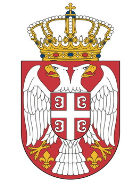 ПОТЕНЦИЈАЛНИМ ПОНУЂАЧИМА ПРЕДМЕТ: Измена и допуна конкурсне документације У складу са чланом 63. Закона о јавним набавкама, објављујемо измену конкурсне документације у поступку јавне набавке чији је предмет набавка добара- динамичког мерног уређаја са падајућим тегом за контролу сабијености тла и насутих материјала.  Сходно томе, Конкурсна документација се мења:На страни 4 у тачки 3. спецификације мења се те гласи:Мерач слегања (електронска мерна јединица) са батеријским напајањем, са инсталираним специјализованим софтвером за приказ података.На страни 4 у тачки 7. спецификације мења се те гласи:Мерач слегања, штампач, каблови и остала опрема смештени у заштитно алуминијумско кућиште (кофер).На страни 7 у тачки у тачка 1а. мења се те гласи:1)	Доказ да располаже довољним кадровским капацитетима:-	запошљава најмање 1 (једно) лице које врши послове сервисирања понуђеног добра-	запошљава најмање 1 (једно) лице које може вршити обуку за употребу понуђеног добраДоказ:	копија образца пријаве за запослене, или копија уговора о раду  и сертификат произвођача којим  се  потрврђује да је лице оспособљено и овлашћено да врши се рвисирање и обуке за рад на понуђеном добруС обзиром на то да је измена и допуна конкурсне документације извршена 7 дана пре истека рока за подношење понуда, Наручилац продужава рок за подношење понуда до 7. маја 2019. године у 12 часова. Јавно отварање понуда обавиће се 7. маја 2019. године у 12:30 часова. Ова измена представља саставни део Конкурсне документације. Наручилац ће измењену Конкурсну документацију објавити на Порталу јавних набавки и својој интернет страници. 												Конкурсна комисија за јавну набавку 404-02-224/2019-10Република СрбијаМИНИСТАРСТВО ПОЉОПРИВРЕДЕ,ШУМАРСТВА И ВОДОПРИВРЕДЕУправа за шумеБрој: 404-02-224/3/2019-1019.04.2019. годинеБ е о г р а д